Kurz fotografování mobilem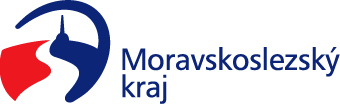 V souvislosti s poskytnutím dotace Moravskoslezským krajem z „Programu na podporu zdravého stárnutí v Moravskoslezském kraji“ na projekt „Podpora aktivit seniorů v Albrechtičkách“ obec organizuje kurz FOTOGRAFOVÁNÍ MOBILEM, který proběhne 21.06.2022. Začátek kurzu bude v 10:00 h. Ve čtyřhodinovém kurzu pod vedením lektora z počítačové a fotografické školy NICOM a.s. se naučíte jak zhotovit kvalitní fotografie svým mobilem. Žádáme všechny zájemce o kurz, aby se přihlásili do čtvrtka 16.06. na obecním úřadě nebo na e-mailovou adresu: obec@albrechticky.cz, starosta@albrechticky.cz. Využijte této výjimečné nabídky, obvyklá cena tohoto kurzu je 1 327 Kč, pro vás seniory bude díky dotace z MSK zdarma.Základní informace o kurzuZachyťte životní okamžiky mobilním telefonem jako rozený profesionál. Na kurzu vás naučíme, jak ovládat základní kompoziční pravidla, jak vyfotit tu nejlepší pózu, ale také jak fotky doupravit. A nepotřebujete k tomu nic jiného než nabitý telefon s prázdnou paměťovou kartu.Zaměření kurzuKurz je vhodný pro kohokoliv, kdo vlastní chytrý mobilní telefon s fotoaparátem,pro začátečníky i mírně pokročilé.Obsah kurzuPravidla kompozice a estetiky fotografie,estetika fotografie,základní pravidla při fotografování krajiny, portrétu, pohybu, dětí, zvířat a detailů,práce s modelem,úprava fotografií v mobilních aplikacích,hodnocení pořízených fotografií lektorem.Co se naučíteVidět a vnímat zajímavá místa pro focení,využívat veškeré funkce vašeho mobilního fotoaparátu,kvalitní úpravu fotek, která dodá šmrnc vašim profilům na sociálních sítích,používat technické nastavení fotoaparátu mobilu, které se stále více přibližuje kvalitním fotoaparátům.